Есильская средняя школа №1Викторина«По страницам любимых книг»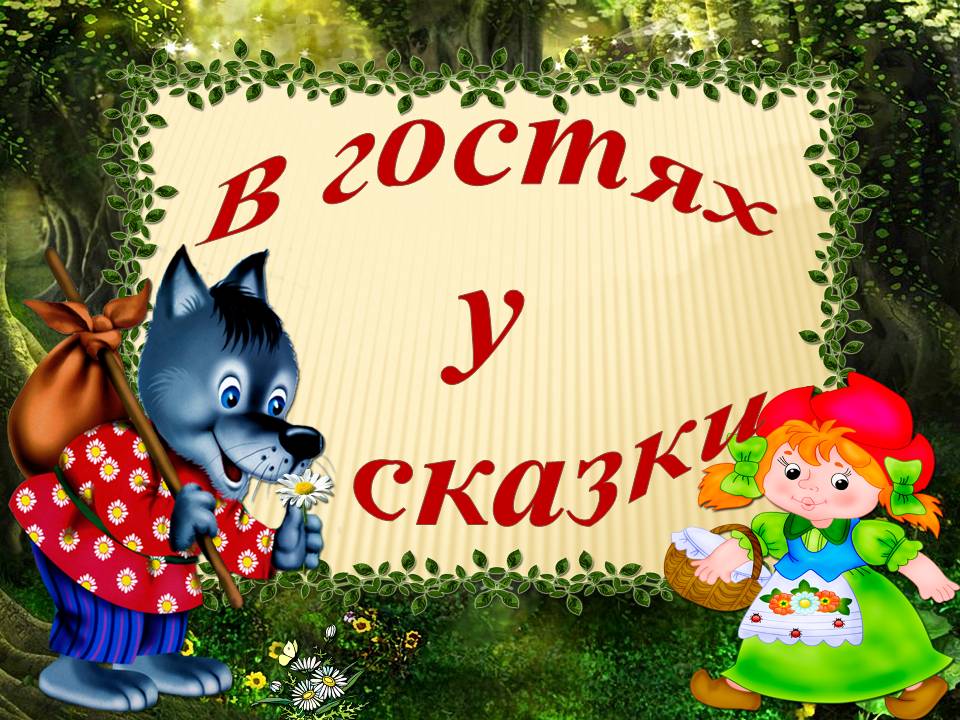 Зав. библиотекой:Фоминова Л.В.2019гЦель: активизировать детское чтение;вспомнить и закрепить знания о героях произведений;создать условия для развития коммуникативных умений посредством литературной игры.Задачи:способствовать развитию наблюдательности и внимательного отношения к деталям произведения;создавать необходимые условия для развития эмоциональной сферы учащихся;использование содержания произведений как средства нравственного воспитания.Оборудование: выставка книг, выставка детских иллюстраций к прочитанным книгам.                                             Ход мероприятия.В игре принимают участие 3 команды, которые формируются заранее.Игра состоит из 7 туров.Ведущий: Дорогие ребята! Сегодня у нас игра – викторина. Мы с вами отправимся в путешествие по страницам любимых книг. Книги – наши верные и мудрые  друзья, наши добрые советчики.                                       Книга- учитель,                                       Книга – наставник.                                       Книга – надёжный товарищ и друг.                                       Ум, как ручей, высыхает и старится,                                       Если ты выпустишь книгу из рук.А вы, ребята, внимательно читаете книги? Хорошо помните названия прочитанных книг? А героев произведения? Даже знаете автора книги?  Давайте проверим ваши знания. Вы готовы? Начинаем нашу викторину.                                             1 тур                                  « В мире сказок».«Буду служить тебе славно,Усердно и очень исправно.В год за три щелка тебе по лбу,Есть же мне давай вареную полбу» «Сказка о попе и о работнике его Балде» А.С.Пушкин.«Вот что, сынки, возьмите по стреле, выходите в чистое поле и стреляйте: куда стрелы упадут, там и судьба ваша».« Царевна- лягушка».« Положи- ка, внучка, пирожок на стол. Горшочек на полку поставь, а сама приляг рядом со мной. Ты, верно, очень устала?»«Красная Шапочка» Ш. Перро.«И молва трезвонить стала:   Дочка царская пропала!   Тужит бедный царь по ней.   Королевич Елисей,   Помолясь усердно богу,   Отправляется в дорогу   За красавицей – душой.   За невестой молодой».«Сказка о мёртвой царевне и о семи богатырях» А.С. Пушкин«Ветер на море гуляет   И кораблик подгоняет;   Он бежит себе в волнах   На раздутых парусах»«Сказка о царе Салтане, о сыне его славном и могучем богатыре князе Гвидоне Салтановиче и о прекрасной царевне Лебеди» А. С. Пушкин.«Негде, в тридевятом царстве,   В тридесятом государстве,   Жил-был славный царь Дадон.   Смолоду был грозен он   И соседям то и дело   Наносил обиды смело»«Сказка о золотом петушке» А.С. Пушкин                                              2 тур                                 « Неразлучные друзья»Каждой команде называется имя героя, необходимо объявить его пару.Герда – Кай; Пьеро – Мальвина; Руслан – Людмила; Том Сойер – Гекльберри Финн;Робинзон- Пятница; Малыш – Карлсон; Винни - Пух – Пятачок;Чебурашка – крокодил Гена; Шерлок Холмс – Доктор Ватсон.                                                3 тур                                « О каком герое идёт речь?»Герой устроил дела своего хозяина так, как никакому волшебнику не удавалось. И невесту хорошую нашёл,  и дом - настоящий дворец. А ещё он съел людоеда.( Кот  в сапогах)Он вывернул волка наизнанку, вытянул себя из болота за косичку парика, летел на ядре, побывал на Луне, застрелил бешеную шубу.( Барон Мюнхгаузен)« Полечу к ним, к этим величавым птицам. Они, наверное, заклюют меня за то, что я,  такой безобразный, осмелился приблизиться к ним. Но пусть, лучше погибнуть от их ударов…»( Гадкий утёнок)А этот сказочный герой даже и не знал, как его зовут.( Чебурашка)« Если ты опоздаешь на одну минуту, твоя карета снова станет тыквой, лошади – мышами, лакеи - ящерицами, а твой пышный наряд превратится в старенькое, залатанное платьице»( Золушка)Его имя на человечьем языке означает « лягушонок». Но он смелый, отважный. Он стал властелином всего населения джунглей.( Маугли)                                           4 тур                              « Третий лишний»Команды получают конверт с заданием. Им необходимо из перечисленных героев найти лишнего, объяснить свой выбор.Незнайка, Красная шапочка, Знайка.Али - Баба, 40 разбойников, 33 богатыря.Маугли, Чиполлино,  сеньор Помидор.Малыш , Карлсон,Том Сойер.Кот Матроскин, дядя Фёдор,  Серый волк.                                                   5 тур                                      « Конкурс капитанов»Капитанам нужно вспомнить сказочную формулу и продолжить её.По щучьему веленью – по моему хотеньюСим – сим – открой дверьМолочные реки – кисельные берегаПоди туда  - не зная кудаБаба- Яга – костяная ногаСивка – бурка – вещая каурка                                                     6 тур                                              « Имена»Необходимо вспомнить имена следующих героев:Трёх медведей ( Михайло  Потапыч, Настасья Петровна, Мишутка)Трёх мушкетёров  ( Артос, Портос, Арамис)Трёх поросят  ( Ниф- Ниф, Наф- Наф, Нуф-Нуф)Трёх толстяков (имен нет)Трёх девиц, что пряли под окном (имён нет)                                                         7 тур                                          «Кто  написал ?»Необходимо назвать автора произведения.Про Красную Шапочку    -  Ш. Перро.Про маленького Мука     - Гауф.Про крокодила Гену       - Э. Успенский. Про чёрную курицу - А. Погорельский.Про Алису в стране чудес – Кэрролл.